О подготовке и проведении школьного этапавсероссийской олимпиады школьников ирегиональных олимпиад по культуре родного краяи национальным языкам в 2022-2023 учебном годуВ целях выявления и развития у обучающихся общеобразовательных организаций творческих способностей и интереса к научной (научно-исследовательской) деятельности, пропаганды научных знаний, создания необходимых условий для выявления и поддержки одаренных детей в области основ наук, в соответствии с Порядоком проведения всероссийской олимпиады школьников, утвержденным приказом Минпросвещения России № 678 от 27 ноября 2020 года (с изм., утв. приказом Минпросвещения России № 73 от 14 февраля 2022 г.) и приказом Министерства образования и молодежной политики Чувашской Республики от 16.08.2022 г. № 1214 
«О проведении школьного этапа всероссийской олимпиады школьников в 2022 - 2023 учебном году», приказом управления образования администрации г. Чебоксары № 361 
от 29.08.2022 г. «О подготовке и проведении школьного этапа всероссийской олимпиады школьников и региональных олимпиад по культуре родного края и национальным языкам в 2022-2023 учебном году» ПРИКАЗЫВАЮ:Провести в период с 19 сентября по 31 октября 2022 года:Школьный этап всероссийской олимпиады школьников среди обучающихся
4-11 классов по 22 общеобразовательным предметам, перечень которых утвержден приказом Министерства образования и науки Российской Федерации:1.2. Школьный этап всероссийской олимпиады школьников среди обучающихся
4-11 классов по математике, физике, химии, биологии, информатике и астрономии с использованием информационно-коммуникативных технологий на платформе «Сириус.Курсы» Образовательного Фонта «Талант и успех». 1.3. Школьный этап региональных олимпиад по культуре родного края, чувашскому языку и литературе среди учащихся 5-11 классов.2. Утвердить:2.1. График проведения школьного этапа всероссийской олимпиады школьников 
в МБОУ «СОШ № 30» г. Чебоксары (приложение 1).2.2.  График проведения апелляции (приложение 2).2.2. Состав оргкомитета школьного этапа всероссийской олимпиады школьников по общеобразовательным предметам 2022-2023 учебного года (приложение 3).2.3. Состав членов жюри школьного этапа всероссийской олимпиады школьников в 2022-2023 учебном году (приложение 4).2.4. Списки участников школьного этапа всероссийской олимпиады школьников в 2022-2023 учебном году (приложение 5).2.5. Утвердить образец дипломов победителя (приложение № 6) и призёра (приложение № 7) школьного этапа всероссийской олимпиады школьников.3. Возложить обязанности по организации и проведению школьного этапа всероссийской олимпиады школьников в МБОУ «СОШ № 30» г. Чебоксары на оргкомитет Олимпиады под руководством председателя заместителя директора Волкову О.В.4. Оргкомитету обеспечить:4.1. Проведение школьного этапа всероссийской олимпиады школьников в 2022-2023 учебном году в соответствии с утвержденными управлением образования администрации города Чебоксары Требованиями к организации и проведению школьного этапа всероссийской олимпиады школьников по общеобразовательным предметам на территории г. Чебоксары в 2022-2023 учебном году (приложение 7), Порядком проведения всероссийской олимпиады школьников и действующими на момент проведения Олимпиады санитарно-эпидемиологическими требованиями к условиям и организации обучения, Положением о проведении школьного этапа всероссийской олимпиады школьников в МБОУ «СОШ № 30» г. Чебоксары, Положением об обеспечении информационной безопасности при работе с документированной информацией ограниченного доступа, используемой в период организации и проведения школьного этапа всероссийской олимпиады школьников среди обучающихся 4-11 классов.4.2. Своевременное (в течение пяти рабочих дней со дня проведения олимпиады по каждому предмету) предоставление в АУ «Центр мониторинга и  развития образования» города Чебоксары протоколов членов жюри школьного этапа олимпиады по каждому общеобразовательному предмету и  публикацию их на своём официальном сайте в сети Интернет.4.3. Сбор и хранение заявлений родителей (законных представителей) обучающихся, заявивших о своем участии в олимпиаде, в срок не менее чем за 3 рабочих дня до начала школьного этапа олимпиады в письменной форме об ознакомлении с Порядком проведения всероссийской олимпиады школьников и о предоставлении организатору школьного этапа олимпиады согласие на публикацию олимпиадной работы своего несовершеннолетнего ребенка, в том числе в информационно-телекоммуникационной сети Интернет.4.4. Информирование обучающихся и их родителей (законных представителей) о сроках и месте проведения школьного этапа Олимпиады по каждому общеобразовательному предмету, а также о Порядке проведения всероссийской олимпиады школьников и утверждённых Требованиях к организации и проведению школьного этапа олимпиады по каждому общеобразовательному предмету.4.5. В день проведения олимпиады тиражирование олимпиадных заданий школьного этапа Олимпиады, хранение работ участников школьного этапа, а также протоколов жюри школьного этапа олимпиады по каждому общеобразовательному предмету до 31 октября 2022 года.4.6. Кодирование (обезличивание) олимпиадных работ участников школьного этапа Олимпиады.4.7. Опубликование протоколов проведения школьного этапа олимпиады по каждому общеобразовательному предмету на сайте образовательной организации в информационно-телекоммуникационной сети «Интернет» в течение трех дней с момента проведения олимпиады по каждому предмету.4.7. Проведение апелляции участников Олимпиады с использованием видеофиксации.5. Членам жюри школьного этапа обеспечить:5.1. Сбор заявлений от родителей (законных представителей) обучающихся, заявивших о своем желании принять участие в Олимпиаде, в срок не менее чем за 3 рабочих дня до начала школьного этапа Олимпиады.5.2. Оценивание олимпиадных заданий в течение двух рабочих дней в соответствии с утвержденными критериями и методиками оценивания.5.3. Проведение с участниками Олимпиады анализ олимпиадных заданий и их решений.5.4. Осуществление очно по запросу участника Олимпиады показ выполненных им олимпиадных заданий.5.5. Представление результатов Олимпиады её участникам.5.6. Рассматривание очно апелляции участников Олимпиады.5.7. Определение победителей и призёров Олимпиады на основании рейтинга по каждому общеобразовательному предмету и в соответствии с квотой, установленной  организатором школьного этапа Олимпиады.5.8. Оформление и представление председателю оргкомитета школьного этапа Олимпиады результаты (протоколы) для их утверждения.5.9. Составление и представление председателю оргкомитета школьного этапа Олимпиады аналитического отчёта о результатах выполнения олимпиадных заданий по каждому общеобразовательному  предмету.6. Оргкомитет и члены жюри школьного этапа всероссийской олимпиады школьников среди обучающихся 4-11 классов несут ответственность за жизнь и здоровье участников Олимпиады во время проведения школьного этапа Олимпиады, за информационную безопасность, осуществляют организационно-техническое и информационное обеспечение Олимпиады. 7. Классным руководителям 4-11 классов обеспечить явку обучающихся на предметные олимпиады.8. Инженеру Таркину Н.А. опубликовать протоколы проведения школьного этапа Олимпиады по каждому общеобразовательному предмету на сайте образовательной организации в информационно-телекоммуникационной сети Интернет в течение трех дней с момента проведения олимпиады по каждому предмету.9. Контроль за исполнением приказа оставляю за собой.Директор МБОУ «СОШ № 30» г. Чебоксары					Н.Л. ВойтюльС приказом ознакомлены:								О.В. Волкова											Л.М. Иванова											С.Б. Мальцева     Н.М. Абрамова											Н.А. Таркин											Е.В. Абакумова											В.К. Столярова											Е.А. Тимофеева											Н.Е. ИльинаЛ.А. ИвановаК.А. ТаймуковаА.Н. Прокопьев											Н.В. Краснова       Б.В. Моисеев       Д.Н. Хлебнов											И.Ф. Тореева											В.В. Сенаторова											Д.А. Воронина											В.А. Герасимов											А.П. Васильев											В.Н. Орлов											Л.М. Евдокимова 											И.И. Михайлова											Н.Ю. Петрова											И.А. ЕреповаО.И. Сильева											Н.Д. Степанова Т.Ю. АстинаН.В. НиколаеваР.П. КалетинаА.А. МельдеритеЛ.А. ПарамоноваМ.В. МясниковаТ.С. МининаМ.И. ПавловаН.О. АфанасьеваТ.Г. АлексееваА.А. АлександроваА.А. ЗахароваО.С. АлександроваВ.В.ВасильеваИ.В. БучминскаяМ.В.ДудкинаПриложение 1к приказу МБОУ «СОШ № 30» г. Чебоксары№ 337 от 02.09.2022 г.График проведения школьного этапа всероссийской олимпиады школьников в 2022-2023 учебном годуГрафик проведения школьного этапа всероссийской олимпиады школьников с использованием информационно-коммуникативных технологий на платформе «Сириус.Курсы» Образовательного Фонта «Талант и успех» в 2022-2023 учебном годуПриложение 2к приказу МБОУ «СОШ № 30» г. Чебоксары№ 337 от 02.09.2022 г.График проведения апелляции школьного этапа всероссийской олимпиады школьников в 2022-2023 учебном годуПриложение 3к приказу МБОУ «СОШ № 30» г. Чебоксары№ 337 от 02.09.2022 г.Состав оргкомитета 
школьного этапа всероссийской олимпиады школьников в 2022 – 2023 учебном годуВолкова Ольга Владимировна – председатель;Абрамова Нина Михайловна – заместитель председателя;Николаева Надежда Владиславовна – заместитель председателя;Члены оргкомитета:Приложение 4к приказу МБОУ «СОШ № 30» г. Чебоксары№ 337 от 02.09.2022 г.Состав членов жюри 
школьного этапа всероссийской олимпиады школьников в 2022 – 2023 учебном годуПриложение 5к приказу МБОУ «СОШ № 30» г. Чебоксары№ 337 от 02.09.2022 г.Списки участников школьного этапа всероссийской олимпиады школьников 
в 2022-2023 учебном году1. Технология (технический труд)Технология (обслуживающий труд)2. Чувашский язык и литература 3. Немецкий язык4. ИсторияФизическая культураЭкономикаЛитератураОбществознаниеПравоКультура родного краяИскусство (МХК)ОБЖРусский языкАнглийский языкЭкологияМатематикаАстрономияБиологияГеографияИнформатика и ИКТХимияФизикаПриложение 6к приказу МБОУ «СОШ № 30» г. Чебоксары№ ________ от _______________________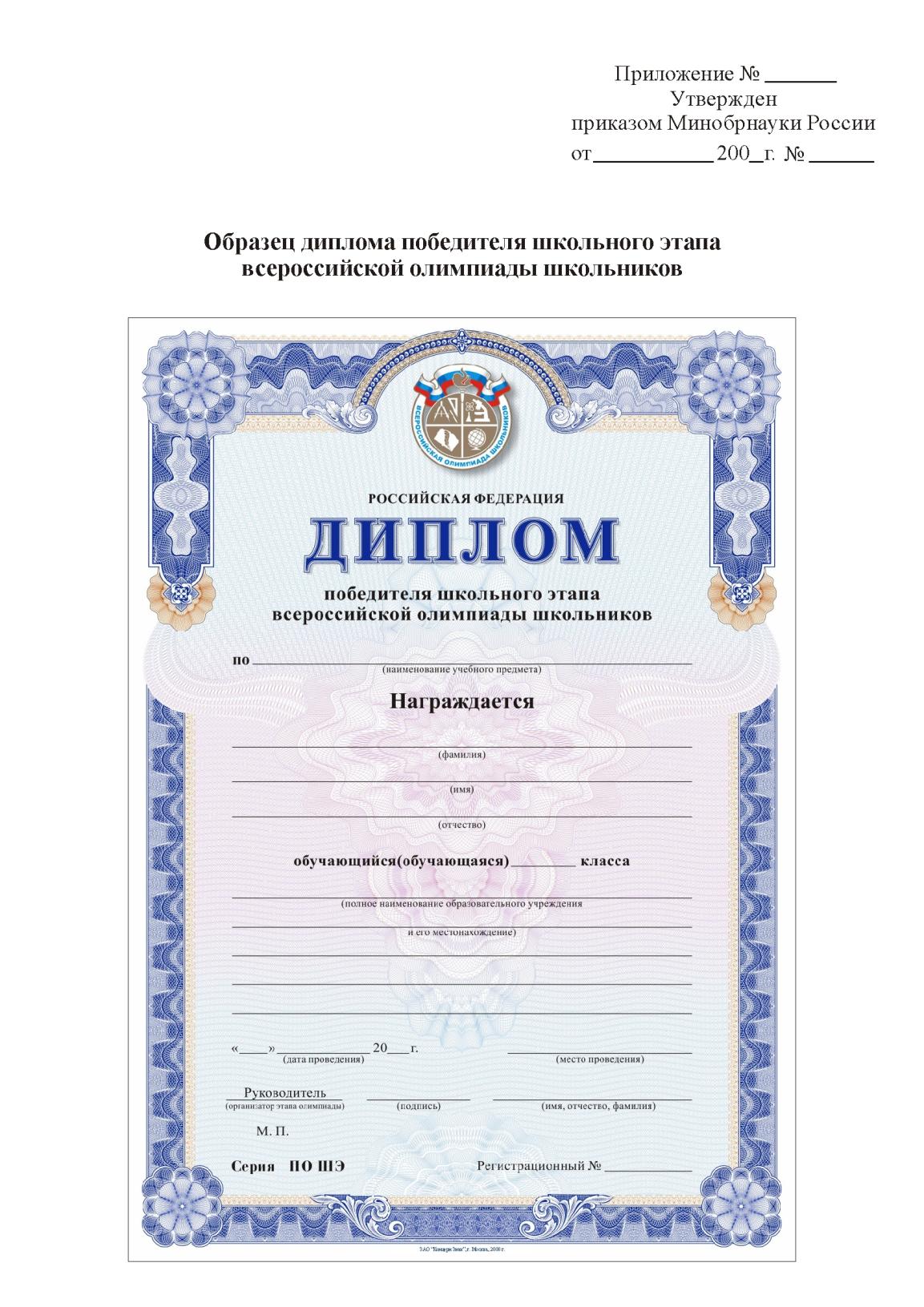 Приложение 7к приказу МБОУ «СОШ № 30» г. Чебоксары№ ________ от _______________________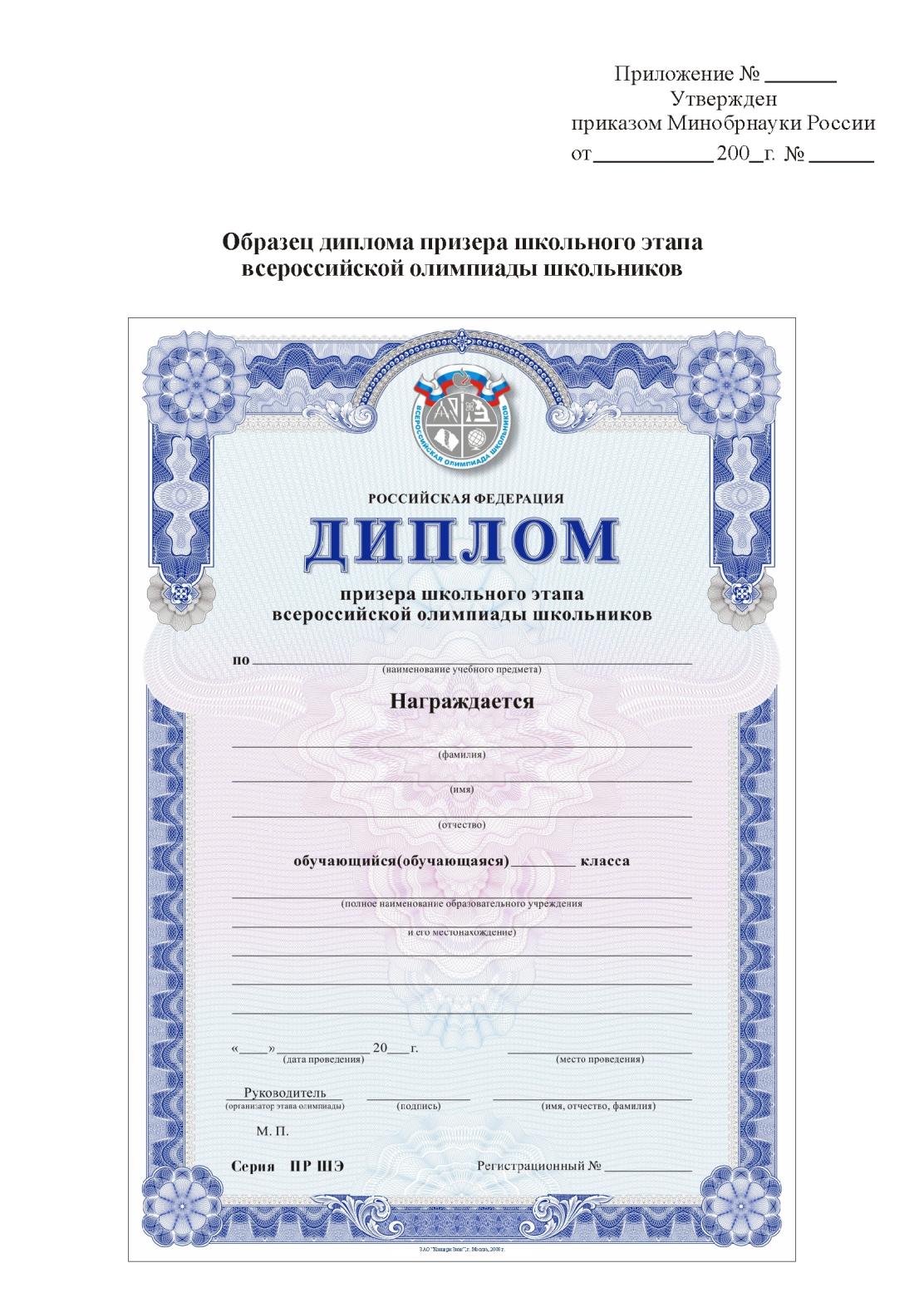 Приложение 8к приказу МБОУ «СОШ № 30» г. Чебоксары№ ________ от _______________________Организационно-технологическая модель проведения школьного этапа всероссийской олимпиады школьников по общеобразовательным предметамна территории г. Чебоксары в 2022-2023 учебном годуI. Общие требования 1.1. Настоящая организационно-технологическая модель по организации и проведению школьного этапа всероссийской олимпиады школьников по общеобразовательным предметам на территории г. Чебоксары в 2022-2023 учебном году (далее – Требования) разработана на основании приказа Минпросвещения России № 678 от 27 ноября 2020 года (с изм., утв. приказом Минпросвещения России № 73                            от 14 февраля 2022 г.) и определяет правила проведения олимпиады школьников на школьном этапе всероссийской олимпиады школьников по общеобразовательным предметам, их организационно-методическое обеспечениеи предназначены для организаторов школьного этапа, осуществляющих необходимую работу в пунктах ее проведения, муниципальных предметно-методических комиссий, членов жюри, обеспечивающих проверку выполненных работ участников олимпиады.1.2.  Школьный этап всероссийской олимпиады школьников (далее - Олимпиада) проводится в целях выявления, поддержки и развития одаренных детей города Чебоксары в различных областях интеллектуальной и творческой деятельности, отбора школьников для участия в муниципальном этапе всероссийской олимпиады школьников.1.3. Школьный этап олимпиады проводится по разработаннымолимпиадным заданиям муниципальными предметно-методическими комиссиями, основанными на  содержании образовательных программ начального общего, основного общего и среднего общего образования для 4-11 классов (далее - олимпиадные задания) и требованиямик организации и проведению школьного этапа всероссийской олимпиады школьников по каждому общеобразовательному предмету.1.3. Школьный этап олимпиады по учебным предметам «Математика», «Физика», «Химия», «Биология», Информатика» и «Астрономия» проводится с использованием информационно-коммуникационных технологий на платформе «Сириус.Курсы» Образовательного фонда «Талант и успех».1.4. Форма проведения Олимпиады – очная.1.5. Организатором школьного этапа олимпиады является управление образования  администрации города Чебоксары.1.6.	Для проведения школьного этапа Олимпиады в каждой общеобразовательной организации создаются оргкомитет, жюри и апелляционные комиссии по каждому общеобразовательному предмету, назначается ответственный за хранение олимпиадных заданий и работ.1.7. В месте проведения олимпиады вправе присутствовать представители организатора олимпиады, оргкомитетов и жюри школьного этапа олимпиады по соответствующему предмету, общественные наблюдатели (приказ Министерства образования и науки Российской Федерации от 28 июня 2013 г. № 491 «Об утверждении Порядка аккредитации граждан в качестве общественных наблюдателей при проведении государственной итоговой аттестации по образовательным программам основного общего и среднего общего образования, всероссийской олимпиады школьников и олимпиад школьников», должностные лица Министерства образования и молодежной политики Чувашской Республики, отдела государственного контроля качества образования и государственной аккредитации Министерства образования и молодежной политики Чувашской Республики.Представители средств массовой информации присутствуют в месте проведения олимпиады до момента выдачи участникам олимпиадных заданий.II. Сроки и место проведения школьного этапа всероссийской олимпиады школьников2.1. Сроки проведения школьного этапа олимпиады по каждому общеобразовательному предмету устанавливаются приказом управления образования администрации города Чебоксары. Срок окончания школьного этапа олимпиады –                    не позднее 1 ноября 2021 года.2.2. Проведение школьного этапа олимпиады осуществляется на базе образовательных организаций города Чебоксары.III. Участники и предметы школьного этапа всероссийской олимпиады школьников3.1. На школьном этапе олимпиады на добровольной основе принимают индивидуальное участие обучающиеся 4-11 классов образовательных организаций, осуществляющих образовательную деятельность по образовательным программам начального общего, основного общего и среднего общего образования.3.2. Участники олимпиады, осваивающие основные образовательные программы в форме самообразования или семейного образования, принимают участие в школьном этапе олимпиады по их выбору в образовательной организации, в которую они зачислены для прохождения промежуточной и (или) государственной итоговой аттестации по соответствующим образовательным программам, в том числе с использованием информационно-коммуникационных технологий, или в образовательной организации по месту проживания участника олимпиады.3.3. Участники олимпиады с ограниченными возможностями здоровья (далее - ОВЗ) и дети-инвалиды принимают участие в олимпиаде на общих основаниях.3.4. В случае необходимости привлечения ассистентов для участников олимпиады с ОВЗ и детей-инвалидов заявления о необходимости создания специальных условий и документы, подтверждающие необходимость их создания (заключение психолого-медико-педагогической комиссии, справка об инвалидности), должны быть направлены в оргкомитеты соответствующих этапов олимпиады указанными участниками или их родителями (законными представителями) не позднее чем за 10 календарных дней до даты проведения соответствующих этапов олимпиады.3.5. Участники школьного этапа олимпиады вправе выполнять олимпиадные задания, разработанные для более старших классов по отношению к тем, в которых они проходят обучение. В случае прохождения на последующие этапы олимпиады данные участники выполняют олимпиадные задания, разработанные для класса, который они выбрали на школьном этапе олимпиады.3.6. Школьный этап олимпиады проводится по следующим общеобразовательным предметам: - математика, русский язык, иностранный язык (английский, немецкий, французский, испанский, китайский, итальянский), информатика, физика, химия, биология, экология, география, астрономия, литература, история, обществознание, экономика, право, искусство (мировая художественная культура), физическая культура, технология, основы безопасности жизнедеятельности для обучающихся по образовательным программам основного общего и среднего общего образования;- математика, русский язык для обучающихся по образовательным программам начального общего образования.IV. Методическое обеспечение школьного этапа всероссийской олимпиады школьников4.1. Методическое обеспечение школьного этапа олимпиады осуществляют муниципальные предметно-методические комиссии по каждому общеобразовательному предмету, создаваемые организатором муниципального этапа олимпиады.4.2. Муниципальные предметно-методические комиссии разрабатывают олимпиадные задания для проведения школьного этапа олимпиады по соответствующему общеобразовательному предмету и требования к организации и проведению школьного этапа олимпиады по соответствующему общеобразовательному предмету с учетом методических рекомендаций по проведению школьного этапа олимпиады.4.3. Составы муниципальных предметно-методических комиссий по каждому общеобразовательному предмету, по которому проводится олимпиада, формируются из числа педагогических, научно-педагогических работников, победителей международных олимпиад и всероссийской олимпиады школьников по соответствующим общеобразовательным предметам прошлых лет, а также специалистов, обладающих профессиональными знаниями, навыками и опытом в сфере, соответствующей общеобразовательному предмету олимпиады.V. Оргкомитет и жюри школьного этапа всероссийской олимпиады школьников5.1. Организатор школьного этапа олимпиады создает оргкомитет и утверждает его состав.Состав оргкомитета школьного этапа олимпиады формируется из представителей органов местного самоуправления, осуществляющих управление в сфере образования, муниципальных предметно-методических комиссий олимпиады, педагогических, научно-педагогических работников, а также представителей общественных и иных организаций, средств массовой информации и утверждается организатором школьного этапа олимпиады. Число членов оргкомитета школьного этапа олимпиады составляет   не менее 5 человек.5.2. Оргкомитет школьного этапа всероссийской олимпиады школьников:5.2.1. Определяет организационно-технологическую модель проведения школьного этапа олимпиады.5.2.2. Обеспечивает организацию и проведение школьного этапа олимпиады в соответствии с Порядком, нормативными правовыми актами, регламентирующими проведение школьного этапа олимпиады и действующими на момент проведения олимпиады санитарно-эпидемиологическими требованиями к условиям и организации обучения в образовательных организациях.5.2.3. Устанавливает квоту победителей и призеров школьного этапа олимпиады.5.2.4. Формирует рейтинг результативности участников олимпиады на школьном этапе всероссийской олимпиады школьников.5.2.5. Формирует отчет по итогам школьного этапа всероссийской олимпиады школьников по г. Чебоксары.5.3. Оргкомитет школьного этапа олимпиады образовательной организации:5.3.1. Обеспечивает организацию и проведение школьного этапа олимпиады в строгом соответствии с Порядком проведения всероссийской олимпиады школьников,организационно-технологической моделью, требованиями к проведению школьного этапа по каждому предмету.5.3.2. Не позднее чем за 15 календарных дней до начала проведения школьного этапа олимпиады:- утверждаются составы оргкомитета, жюри и апелляционные комиссии по каждому общеобразовательному предмету; - утверждается перечень материально-технического оборудования, используемого при проведении школьного этапа олимпиады; - определяется процедура регистрации участников олимпиады, показа выполненных олимпиадных работ, а также рассмотрения апелляций участников олимпиады.5.3.3. Не позднее чем за 10 календарных дней до даты начала школьного этапа олимпиады информирует участников школьного этапа олимпиады и их родителей (законных представителей) о сроках и местах проведения школьного этапа олимпиады по каждому общеобразовательному предмету, а также о Порядкепроведения всероссийской олимпиады школьников и утвержденных нормативных правовых актах, регламентирующих организацию и проведение школьного этапа олимпиады по каждому общеобразовательному предмету.5.3.4. Проводит инструктивные совещания с классными руководителями, педагогами по вопросам организации и проведения школьного этапа всероссийской олимпиады школьников.5.3.5. Осуществляет сбор заявлений родителей (законных представителей) обучающегося, заявившего о своем участии во всероссийской олимпиаде школьников, в срок не менее чем за 3 рабочих дня до начала школьного этапа олимпиады в письменной форме, об ознакомлении с Порядком проведения всероссийской олимпиады школьников и о представлении организатору школьного этапа олимпиады согласие на публикацию олимпиадной работы своего несовершеннолетнего ребенка, в том числе в информационно-телекоммуникационной сети «Интернет», которые хранятся в течение                1 года с даты проведения школьного этапа олимпиады.5.3.6. В срок до 21 календарного дня со дня последней даты проведения соревновательных туров утверждает итоговые результаты школьного этапа олимпиады по каждому общеобразовательному предмету на основании протоколов жюри и публикует их на своем официальном сайте в сети Интернет с указанием сведений об участниках по соответствующему общеобразовательному предмету.5.3.7. Размещает график проведения школьного этапа олимпиады, утвержденного приказом по общеобразовательной организации на официальном сайте общеобразовательной организации с указанием следующей информации:-	Предмет;-	Дата и время проведения олимпиады;-	Класс;-	Кабинет;-	Ответственный за организацию и проведение олимпиады в общеобразовательной организации;-	Продолжительность олимпиады;-	Дата и место объявления первичных результатов;-	Дата и место разбора олимпиадных заданий и просмотра работ;-	Дата и место подачи апелляционных заявлений;-	Дата и место рассмотрения апелляционных заявлений;-	Дата и место опубликования итоговых результатов.5.3.8. Оформляет стенд с информацией о Порядке проведения школьного этапа всероссийской олимпиады школьников.5.3.9. Обеспечивает создание специальных условий для участников школьного этапа олимпиады с ОВЗ и детей-инвалидов, учитывающих состояние их здоровья, особенности психофизического развития, в том числе:- беспрепятственный доступ участников в место проведения олимпиады (наличие пандусов, поручней, расширенных дверных проемов, лифтов, расположение аудитории на первом этаже при отсутствии лифтов; наличие специальных кресел и других приспособлений);- присутствие ассистентов - специалистов, оказывающих участникам олимпиады с ОВЗ и детям-инвалидам необходимую техническую помощь с учетом состояния их здоровья, особенностей психофизического развития и индивидуальных возможностей (далее - ассистенты), помогающих им занять рабочее место, передвигаться, прочитать задание, перенести ответы в бланки ответов, при этом ассистент не должен являться специалистом предметной области, по которой проводится олимпиада;- использование на олимпиаде необходимых для выполнения заданий технических средств;- привлечение при необходимости ассистента-сурдопереводчика (для глухих и слабослышащих участников олимпиады);- использование звукоусиливающей аппаратуры (для слабослышащих участников олимпиады);- оформление олимпиадных заданий рельефно-точечным шрифтом Брайля или в виде электронного документа, доступного с помощью компьютера; выполнение олимпиадной работы рельефно-точечным шрифтом Брайля или на компьютере; обеспечение достаточным количеством специальных принадлежностей для оформления ответов рельефно-точечным шрифтом Брайля, компьютером (для слепых участников олимпиады);- копирование олимпиадных заданий в увеличенном размере в день проведения олимпиады в аудитории в присутствии членов оргкомитета соответствующего этапа олимпиады; - обеспечение аудиторий для проведения олимпиады увеличительными устройствами; индивидуальное равномерное освещение не менее 300 люкс (для слабовидящих участников олимпиады).5.3.10. Осуществляет кодирование (обезличивание) олимпиадных работ участников школьного этапа олимпиады;5.3.11. Организует пересмотр индивидуальных результатов в случае выявления в протоколах жюри технических ошибок, допущенных при подсчете баллов за выполнение заданий.5.3.12. Организует проведение апелляции о несогласии с выставленными баллами (далее - апелляция) в создаваемую организатором школьного этапа олимпиады апелляционную комиссию в установленной организатором школьного этапа олимпиады форме.5.3.13. Обеспечивает соблюдение прав участников олимпиады.5.3.14.	Урегулирует конфликтные ситуации, возникающие при проведении олимпиады.5.3.15. Несёт ответственность за жизнь и здоровье участников олимпиады во время проведения школьного этапа олимпиады.5.3.16. Формирует и представляет организатору школьного этапа олимпиады отчёт о результатах школьного этапа всероссийской олимпиады школьников по форме регионального координатора.5.4. Жюри школьного этапа олимпиады:5.4.1. Принимает для оценивания закодированные (обезличенные) олимпиадные работы участников олимпиады.5.4.2. Оценивает выполненные олимпиадные задания в соответствии с утверждёнными критериями и методиками оценивания выполненных олимпиадных заданий. Срок проверки и оценки работ участников – три рабочих дня, не считая дня проведения олимпиады.5.4.3. После выполнения участниками олимпиады заданий жюри школьного этапа олимпиады проводит анализ олимпиадных заданий и их решений, показ выполненных олимпиадных работ.5.4.4. При проведении анализа олимпиадных заданий и их решений жюри обеспечивает участников информацией о правильных решениях олимпиадных заданий по соответствующему общеобразовательному предмету, критериях и методике оценивания выполненных олимпиадных работ, и типичных ошибках, которые могут быть допущены или были допущены участниками при выполнении олимпиадных заданий.5.4.5. Во время показа выполненных олимпиадных работ жюри не вправе изменить баллы, выставленные при проверке олимпиадных заданий.5.4.6. Рассматривает апелляции участников олимпиады.5.4.7. Определяет победителей и призёров олимпиады на основании рейтинга по каждому общеобразовательному предмету и в соответствии с квотой, установленной организатором школьного этапа олимпиады;5.4.8. Оформляет и представляет организатору олимпиады утвержденные результаты олимпиады (протоколы).5.4.9. Составляет и представляет организатору школьного этапа олимпиады аналитический отчет о результатах выполнения олимпиадных заданий, подписанный председателем жюри (приложение 1).5.4.10. Состав жюри школьного этапа олимпиады формируется из числа педагогических, научных и научно-педагогических работников и утверждается приказом образовательной организации. Число членов жюри школьного этапа олимпиады по каждому общеобразовательному предмету составляет не менее 5 человек.5.4.11. В местах работы жюри при наличии документов, подтверждающих их полномочия, могут присутствовать должностные лица Министерства образования и молодежной политики Чувашской Республики, отдела государственного контроля качества образования и государственной аккредитации Министерства образования и молодежной политики Чувашской Республики, представители оргкомитета олимпиады, обеспечивающие работу жюри, и технические специалисты, занятые обслуживанием оборудования, используемого при проведении олимпиады, общественные наблюдатели.VI. Победители и призеры школьного этапа всероссийской олимпиады школьниковНа основании выстроенного рейтинга жюри школьного этапа олимпиады определяет победителей и призеров олимпиады школьников по каждому общеобразовательному предмету, по каждой параллели классов.6.1. Квоты победителей и призёров школьного этапа всероссийской олимпиады школьников:6.1.1.  Для учащихся 4 классов:6.1.1.1. Победителем школьного этапа Олимпиады может бытьпризнан участник Олимпиады, набравший наибольшее количество баллов, при условии, что они составляют 50 и более процентов от максимально возможных, определенных муниципальной предметно-методической комиссией по конкретному общеобразовательному предмету.6.1.1.2. Количество победителей школьного этапа олимпиады определяется, исходя из квоты победителей, установленной организатором муниципального этапа, а именно: - не более 5% от общего количества участников олимпиады.6.1.1.3. Призерами школьного этапа Олимпиады признаются следующие за победителем участники, набравшие баллы, составляющие 50 и более процентов от максимально возможных, определенных муниципальной предметно-методической комиссией по конкретному общеобразовательному предмету.6.1.2. Для учащихся 5-6 классов:6.1.2.1. Квота на количество победителей и призеров школьного этапа олимпиады по каждому общеобразовательному предмету определяется оргкомитетом школьного этапа Олимпиады совместно с членами предметного жюри и составляет не более 50 % от общего количества участников олимпиады.6.1.2.2. Победителем школьного этапа Олимпиады может бытьпризнан участник школьного этапа Олимпиады, набравшийнаибольшее количество баллов, при условии, что они составляют 50 и более процентов от максимально возможных, определенных муниципальнойпредметно-методической комиссией по конкретному общеобразовательному предмету.6.1.2.3. Количество победителей школьного этапа олимпиады определяется, исходя из квоты победителей, установленной организатором муниципального этапа, а именно: - не более 5% от общего количества участников олимпиады.6.1.2.4. Призерами школьного этапа Олимпиады признаются следующие за победителем участники, набравшие баллы, составляющие 50 и более процентов от максимально возможных, определенных настоящими Требованиями по конкретному общеобразовательному предмету.6.1.3. Для учащихся 7-8 классов:6.1.3.1. Квота на количество победителей и призеров школьного этапа олимпиады по каждому общеобразовательному предмету определяется оргкомитетом школьного этапа Олимпиады совместно с членами предметного жюри и составляет не более 40 % от общего количества участников олимпиады.6.1.3.2. Победителем школьного этапа олимпиады может быть признан участник школьного этапа олимпиады при условии успешного выполнения им заданий и получении не менее 75% от максимального количества баллов, определенных муниципальной предметно-методической комиссией по конкретному общеобразовательному предмету.6.1.3.3. Количество победителей школьного этапа олимпиады определяется, исходя из квоты победителей, установленной организатором муниципального этапа, а именно: - не более 5% от общего количества участников олимпиады.6.1.3.4. Призерами школьного этапа олимпиады могут быть признаны следующие за победителем участники, набравшие баллы, составляющие 50 и более процентов от максимально возможных, определенных настоящими Требованиями по конкретному общеобразовательному предмету.6.1.4. Для учащихся 9-11 классов:6.1.4.1. Квота на количество победителей и призеров школьного этапа олимпиады по каждому общеобразовательному предмету определяется оргкомитетом школьного этапа Олимпиады совместно с членами предметного жюри и составляет не более 30 % от общего количества участников олимпиады.6.1.4.2. Победителем школьного этапа олимпиады может быть признан участник школьного этапа олимпиады при условии успешного выполнения ими заданий и получении не менее 75% от максимального количества баллов, определенных муниципальной предметно-методической комиссией по конкретному общеобразовательному предмету.6.1.4.3. Количество победителей школьного этапа олимпиады определяется, исходя из квоты победителей, установленной организатором муниципального этапа, а именно: - не более 5% от общего количества участников олимпиады.6.1.4.4. Призерами школьного этапа олимпиады могут быть признаны следующие за победителем участники, набравшие баллы, составляющие 50 и более процентовот максимально возможных, определенных настоящими Требованиями по конкретному общеобразовательному предмету.VII. Организация и проведение школьного этапа всероссийской олимпиады школьников7.1.Школьный этап всероссийской олимпиады школьников проводится:- вторник-пятница с 15:00 час.;- суббота с 13:00 час.Материалы для проведения олимпиады направляются в образовательные организации по электронной почте на электронные адреса общеобразовательных организаций в 14:00 за день проведения олимпиады, а ключи ответов в день проведения олимпиады в 15:00.7.2. Все участники олимпиады перед началом школьного этапа проходят регистрацию. 7.3. Каждому участнику олимпиады должно быть предоставлено отдельное рабочее место, оборудованное в соответствии с требованиями к проведению школьного этапа олимпиады по каждому общеобразовательному предмету. Все рабочие места участников олимпиады должны обеспечивать участникам олимпиады равные условия соответствовать действующим на момент проведения олимпиады санитарным эпидемиологическим правилам и нормам.7.4. До начала олимпиады организатор в аудитории предлагает участникам оставить личные вещи в специально определенном месте, рассаживает участников олимпиады по одному за парту, предупреждает, что работа должна быть выполнена только ручкой, объявляет регламент олимпиады (о продолжительности олимпиады, порядке подачи апелляций о несогласии с выставленными баллами, о случаях удаления с олимпиады, а также о времени и месте ознакомления с результатами олимпиады), сверяет количество сидящих в аудитории с количеством участников в списках. Дежурные по аудитории не должны комментировать задания. 7.5. Необходимо указать на доске время начала и время окончания олимпиады.7.6. Работы участников для проверки кодируются. Кодировка и декодировка работ осуществляется представителем оргкомитета.7.9. Во время проведения олимпиады участники олимпиады:- должны соблюдать Порядок проведения всероссийской олимпиады школьников и настоящие Требования;- должны следовать указаниям представителей организатора олимпиады;- могут выходить из аудитории только в сопровождении дежурного, при этом запрещается выносить из аудитории задания и бланки ответов.7.10. В месте проведения олимпиады до момента окончания времени, отведенного на выполнение олимпиадных заданий, запрещается:- участникам олимпиады выносить из аудиторий и мест проведения олимпиады олимпиадные задания на бумажном и (или) электронном носителях, листы ответов и черновики, копировать олимпиадные задания;- общаться друг с другом и свободно перемещаться по аудитории;- участникам олимпиады, организаторам олимпиады, членам жюри использовать средства связи в местах выполнения заданий;- лицам, перечисленным в пункте 1.7. Требований, оказывать содействие участникам школьного этапа олимпиады, в том числе передавать им средства связи, электронно-вычислительную технику, фото-, аудио- и видеоаппаратуру, справочные материалы, письменные заметки и иные средства хранения и передачи информации.7.10. В случае нарушения участником олимпиады Порядка проведения всероссийской олимпиады школьников и (или) утвержденных требований к организации и проведению школьного этапа олимпиады по каждому общеобразовательному предмету представитель организатора олимпиады удаляет данного участника олимпиады из аудитории, составив акт об удалении участника олимпиады (приложение 2).Участник олимпиады, удаленный за нарушение Порядкапроведения всероссийской олимпиады школьникови (или) утвержденных требований к организации и проведению школьного этапа олимпиады по каждому общеобразовательному предмету лишается права дальнейшего участия в олимпиаде по данному общеобразовательному предмету в текущем году. Выполненная им работа не проверяется.В случае если факт нарушения становится известен представителям организатора после окончания соответствующего этапа олимпиады, но до утверждения итоговых результатов, участник может быть дисквалифицирован, а его результат аннулирован на основании протокола жюри с решением о дисквалификации участника.7.11. Участниками школьного этапа олимпиады разрешается пользоваться специальным оборудованием, рекомендованным для проведения школьного этапа олимпиады по конкретному предмету (приложение 3).7.12. Общественным наблюдателям предоставляется право при предъявлении документа, удостоверяющего личность, и удостоверения общественного наблюдателя присутствовать на всех мероприятиях школьного этапа олимпиады, в том числе при проверке и показе выполненных олимпиадных работ, а также при рассмотрении апелляций участников олимпиады.Во время выполнения участниками олимпиадных заданий общественные наблюдатели занимают места, определенные оргкомитетами школьного этапа олимпиады.В случае выявления нарушений Порядкапроведения всероссийской олимпиады школьников и (или) Требований при проведении олимпиады общественными наблюдателями в срок не позднее чем через 3 рабочих дня со дня выявления нарушения соответствующая информация направляется организатору школьного этапа олимпиады для рассмотрения и принятия решения.7.13. В случае нарушения членами оргкомитета и жюри Порядка и (или) утвержденных требований к организации и проведению школьного этапа олимпиады по каждому общеобразовательному предмету представитель организатора олимпиады отстраняет указанных лиц от проведения олимпиады, составив соответствующий акт.VIII. Процедура проверки, анализа и показа выполненных олимпиадных работ 8.1. Проверка выполненных олимпиадных работ осуществляется жюри школьного этапа олимпиады по соответствующему общеобразовательному предмету.Проверка выполненных олимпиадных работ проводится в соответствии с критериями и методикой оценивания, входящими в комплект олимпиадных заданий, по которым проводится школьный этап олимпиады.Проверке подлежат обезличенные выполненные олимпиадные работы. 8.2. После проверки выполненных участниками олимпиады заданий жюри школьного этапа олимпиады проводит анализ олимпиадных заданий и их решений, показ выполненных олимпиадных работ (приложение 4).8.3. При проведении анализа олимпиадных заданий и их решений жюри обеспечивает участников информацией о правильных решениях олимпиадных заданий по соответствующему общеобразовательному предмету, критериях и методике оценивания выполненных олимпиадных работ и типичных ошибках, которые могут быть допущены или были допущены участниками при выполнении олимпиадных заданий.При проведении анализа олимпиадных заданий и их решений могут присутствовать сопровождающие лица.Участники олимпиады и сопровождающие лица вправе проводить аудио-, фото-и видеозапись процедуры анализа олимпиадных заданий и их решений.8.4. После проведения анализа олимпиадных заданий и их решений жюри по запросу участника проводит показ выполненной им олимпиадной работы.IХ. Порядок проведения апелляции9.1. Апелляция проводится в случаях несогласия участника олимпиады с результатами оценивания его олимпиадной работы или нарушения процедуры проведения олимпиады.Под нарушением процедуры понимаются любые отступления от установленных требований к процедуре проведения олимпиады, которые могли оказать существенное негативное влияние на качество выполнения олимпиадных работ обучающимися (приложение 5).9.2.	Апелляция о нарушении процедуры проведения олимпиады подается участниками олимпиады непосредственно в день проведения олимпиады до выхода из аудитории, в которой она проводилась. В целях проверки изложенных в апелляции сведений о нарушениях процедуры проведения олимпиады создаётся комиссия в составе не менее 3-х человек и организуется проведение служебного расследования. Результаты служебного расследования оформляются протоколом, с которым должен быть ознакомлен участник олимпиады, согласие/несогласие участника Олимпиады с результатами расследования также заносится в протокол (приложение 6).9.3. Для проведения апелляции создается апелляционная комиссия из членов жюри (не менее трех человек).9.4. Апелляционная комиссия не рассматривает апелляции по вопросам содержания и структуры олимпиадных заданий, критериев и методики оценивания их выполнения. Черновики при проведении апелляции не рассматриваются.На заседании апелляционной комиссии рассматривается оценивание только тех заданий, которые указаны в апелляции.9.5. Порядок проведения апелляции доводится до сведения  классных руководителей, учителей-предметников, участников олимпиады и их родителей (законных представителей).9.6. В целях обеспечения права на объективное оценивание работы участники олимпиады вправе в течение 5 рабочих дней после вывешивания первичного протокола подать в письменной форме апелляцию о несогласии с выставленными баллами жюри (приложение 7).9.7. Участнику олимпиады, подавшему апелляцию, должна быть предоставлена возможность убедиться в том, что его работа проверена и оценена в соответствии с критериями и методикой, разработанными муниципальной предметно-методической комиссией.9.8. Рассмотрение апелляции проводится с участием самого участника олимпиады.Участник вправе письменно (в заявлении на апелляцию или в самостоятельном заявлении) просить о рассмотрении апелляции без его участия.В случае неявки по уважительным причинам (болезни или иных обстоятельств), подтвержденных документально, участника, не просившего о рассмотрении апелляции без его участия, рассмотрение апелляции по существу проводится без его участия.В случае неявки без объяснения причин участника, не просившего о рассмотрении апелляции без его участия, на процедуру очного рассмотрения апелляции заявление на апелляцию считается недействительным и рассмотрение апелляции по существу не проводится.9.9. При рассмотрении апелляции могут присутствовать общественные наблюдатели, сопровождающие лица, должностные лица Министерства образования и молодежной политики Чувашской Республики, отдела государственного контроля качества образования и государственной аккредитации Министерства образования и молодежной политики Чувашской Республики, общественные наблюдатели. Указанные лица не вправе принимать участие в рассмотрении апелляции. В случае нарушения указанного требования перечисленные лица удаляются апелляционной комиссией из аудитории с составлением акта об их удалении, который представляется организатору соответствующего этапа олимпиады.9.10. Решение апелляционной комиссии принимается простым большинством голосов от списочного состава комиссии. В случае равенства голосов председатель комиссии имеет право решающего голоса. По результатам рассмотрения апелляции жюри школьного этапа олимпиады принимает решение об отклонении апелляции или об удовлетворении апелляции («отклонить апелляцию, сохранив количество баллов», «удовлетворить апелляцию с понижением количества баллов», «удовлетворить апелляцию с повышением количества баллов») (приложение 8).Апелляционная комиссия информирует участников олимпиады о принятом решении.9.11. Общее руководство работой апелляционной комиссии осуществляется ее председателем.9.12. Решение апелляционной комиссии оформляется протоколом.9.13. На основании протокола апелляционной комиссии председатель жюри вносит изменения в рейтинговую таблицу и определяет победителей и призеров соответствующего этапа олимпиады по соответствующему общеобразовательному предмету.Решение апелляционной комиссии школьного этапа олимпиады является окончательным и пересмотру не подлежит.Приложение 1                                                               к Требованиям к организации и проведениюшкольного этапа всероссийской олимпиады школьников по общеобразовательным предметам на территории г. Чебоксары в 2022-2023 учебном годуАналитический отчетжюри школьного этапа Всероссийской олимпиады школьников в 2022/2023 учебном годупо _____________________________________________________________________________________________________________(название образовательной организации)Общее количество участников олимпиады ______ чел.Из них учащихся: Результаты участников олимпиады Количество победителей и призеров по итогам проведения школьного этапа олимпиадыВ ходе проведения школьного этапа олимпиады Участие в школьном этапе олимпиады детей с ОВЗ и детей – инвалидовУчастники школьного этапа олимпиады, выполнявшие задания для более старших классов по отношению к тем, в которых они проходят обучениеВыводы: _________________________________________________________________________________________________________________________________________________________________________________________________________________________________________________________________________________________________________________________________________________________________________________________Управленческие решения:  _________________________________________________________________________________________________________________________________________________________________________________________________________________________________________________________________________________________________________________________________________Председатель жюри: ____________________________________ФИО / ПодписьЧлены жюри:                ___________________________________________        _______________________________________                                                                            ФИО / Подпись ФИО / Подпись___________________________________________        _______________________________________                                                                            ФИО / Подпись ФИО / Подпись«____» _________________ 20_____ г.Приложение 2к Требованиям к организации и проведениюшкольного этапа всероссийской олимпиады школьников по общеобразовательным предметам на территории г. Чебоксары в 2022-2023 учебном году                                                                           ________________________________                                                                                (место составления акта)           ________________________________(дата составления акта)                                                                                      ________________________________                                                                                                                                                                                                                                   (время составления акта)                   ________________________________                                                                                  (адрес учреждения, где проходила олимпиада)Аудитория № ____   ________________                                                                                                                                                                                                        (предмет)АКТоб удалении с олимпиадыВ соответствии с приказом Министерства просвещения Российской Федерации от № 678 от 27 ноября 2020 года (с изм., утв. приказом Минпросвещения России № 73 от 14 февраля 2022 г.)«Об утверждении Порядка проведения всероссийской олимпиады школьников» _____________________________________________________________________________ (фамилия, имя, отчество участника ВсОШ)Дата рождения______________   Место учебы_____________________________________Класс _______   Контактный телефон родителей ____________________________________Акт составлен:________________________________________________________________                         (ФИО уполномоченного члена жюри / представителя организатора / иного ответственного лица)При составлении акта присутствовали_________________________________________________________________________________________________________________________(ФИО уполномоченного члена жюри / представителя организатора / иного ответственного лица)_________________________________________________________________________Описание нарушения: _________________________________________________________ _______________________________________________________________________________________________________________________________________________________________________________________________________________________________________ (указывается место, время совершения и события нарушения, ФИО свидетелей нарушения – организаторов в аудитории)Подпись организатора олимпиады ________________/_______________________Подпись председателя жюри ________________/_______________________Подпись организатора в аудитории ________________/______________________С актом ознакомлен (а) _________________________________________________________(ФИО участника олимпиады)«___» _____________ 20____ г.                 Подпись участника  _________________________Приложение 3к Требованиям к организации и проведениюшкольного этапа всероссийской олимпиады школьников по общеобразовательным предметам на территории г. Чебоксары в 2022-2023 учебном годуТребования к процедуре проведения школьного этапа всероссийской олимпиады школьников по предметам Специальное оборудование, рекомендованное для проведенияшкольного этапа олимпиады по общеобразовательным предметамФизика - циркуль, транспортир, линейка, ластик и не программируемый калькулятор.Химия - периодическая система химических элементов Д.И. Менделеева, таблица растворимости, электрохимический ряд напряжений металлов и не программируемый калькулятор.Астрономия - карандаш, линейка, ластик, не программируемый калькулятор и справочная информация: основные физические и астрономические постоянные, данные о Солнце, данные о Земле, данные о Луне, физические характеристики Солнца и планет, характеристики орбит планет, характеристики некоторых спутников планет, формулы приближенного вычисления.Иностранные языки (английский язык, немецкий язык, французский язык) - колонки и компьютер или аудио-плеер для воспроизведения аудио файлов.География - карандаш, линейка.Технология - оргкомитет школьного этапа выбирает в каждой номинации один из вариантов заданий практического тура в соответствии с особенностями и технологическим оснащением школы.Специальное оборудование, рекомендованное для проведенияпрактического тура по ОБЖПри проведении испытаний по секции «Полоса выживания» (9 классы): Комплект личного туристического снаряжения; 1 судейский открывающийся карабин, закреплённый на гимнастической стенке; 2 карабина на верёвке; 2 веревки по 10-15 м; Гимнастическое бревно.При проведении испытаний по секции «Действия в чрезвычайных ситуациях» (9 классы):Противогаз ГП-5; Огнетушитель углекислотный ОУ-2; Спасательный «Конец Александрова»; Электроприбор; Секундомер.При проведении испытаний по секциям «Полоса выживания» и «Основы военной службы» (10-11 классы): Комплект боевой одежды пожарного; Канистра, электроприбор; Огнетушитель (ОУ, ОПО, ОВП); Пневматическая винтовка; Модель АК-74.Специальное оборудование, рекомендованное для проведенияпрактического тура по физической культуреПри проведении испытаний по гимнастике:Гимнастические маты; Акробатическая дорожка не менее 12 метров, вокруг которой должна иметься зона безопасности шириной не менее 1,5 метров, полностью свободная от посторонних предметов.При проведении испытаний на полосе препятствий:полоса препятствий с линией старта расположенной на расстоянии 0,5 м от стены и расстоянием между линией окончания упражнения и линией начала следующего упражнения 1 м.; вокруг должна иметься зона безопасности шириной не менее 1 м, полностью свободная от посторонних предметов, Баскетбольные мячи № 6, № 7, Гимнастическое бревно (напольное, длина 3 м), секундомер.Приложение 4к Требованиям к организации и проведениюшкольного этапа всероссийской олимпиады школьников по общеобразовательным предметам на территории г. Чебоксары в 2022-2023 учебном годуПорядок  показа работ и разбора заданий членами ЖЮРИ1. Основная цель процедуры разбора заданий - информировать участников олимпиады о предполагаемых вариантах ответов на предложенные задания, объяснить допущенные ими ошибки и недочеты, убедительно показать, что выставленные им баллы соответствуют принятой системе оценивания. Решение о форме проведения разбора заданий принимает организатор школьного этапа олимпиады.2. В процессе проведения разбора заданий участники олимпиады должны получить всю необходимую информацию по поводу объективности оценивания их работ, что должно привести к уменьшению числа необоснованных апелляций по результатам проверки.3 Разбор олимпиадных заданий проводится после их проверки и анализа в очной форме (либо задания с подробными объяснениями решения вывешиваются в Интернет).Если разбор заданий проводится в очной форме, на разборе заданий могут присутствовать все участники олимпиады. Необходимое оборудование и оповещение участников о времени и месте разбора заданий обеспечивает оргкомитет школьного этапа.4.  В ходе разбора заданий представители жюри подробно объясняют критерии оценивания каждого из заданий и дают общую оценку по итогам выполнения заданий каждого конкурса. В ходе разбора заданий представляются наиболее удачные варианты выполнения олимпиадных заданий, анализируются типичные ошибки, допущенные участниками олимпиады.5. На показ работ допускаются участники олимпиады и сопровождающие.6. Для показа работ необходима одна большая аудитория (или несколько небольших аудиторий). В аудитории должны быть столы для членов жюри и столы для участников, за которыми они самостоятельно просматривают свои работы. Участник имеет право задать члену жюри вопросы по оценке приведенного им ответа и по критериям оценивания. В случае если жюри соглашается с аргументами участника по изменению оценки какого-либо задания в его работе, соответствующее изменение согласовывается с председателем жюри и оформляется протоколом апелляции.7. Для участников с ОВЗ назначается персональный эксперт (или эксперты) для проведения анализа и показа их олимпиадных работ.8. Работы участников хранятся оргкомитетом школьного этапа олимпиады в течение одного года с момента ее окончания.Приложение 5к Требованиям к организации и проведениюшкольного этапа всероссийской олимпиады школьников по общеобразовательным предметам на территории г. Чебоксары в 2022-2023 учебном годуАПЕЛЛЯЦИЯо нарушении установленного порядка проведения школьного и/или муниципального этапов всероссийской олимпиады школьников                                                                                                                                                                    число              месяц                            годСведения об участнике школьного этапа всероссийской олимпиады школьниковЗаявлениеПрошу апелляционную комиссию рассмотреть мою апелляцию о нарушении установленного порядка проведения школьного этапа всероссийской олимпиады школьников.Содержание претензии: ____________________________________________________________________________________________________________________________________________________________________________________________________________________________________________________________________________________________________________________________________________________________________________	                                                                                /_________________  /________________________/							подпись            	                        ФИОАпелляцию принял			               /___________________  /____________________________/ подпись                      ФИО                      число       месяц       год                                                           час.мин.Приложение 6к Требованиям к организации и проведениюшкольного этапа всероссийской олимпиады школьников по общеобразовательным предметам на территории г. Чебоксары в 2022-2023 учебном годуПротокол рассмотрения апелляции участника олимпиадыо нарушении процедуры проведения школьного этапа всероссийской олимпиады школьников по ________________________________________________________________________________________________(фамилия, имя, отчество участника ВсОШ)ученика(цы) _____ класса _____________________________________________________________________________ (название образовательной организации) Дата проведения___________________ Присутствуют члены жюри (Ф.И.О., занимаемая должность): 1.____________________________________________________________________________ 2.____________________________________________________________________________ 3.____________________________________________________________________________ 4.____________________________________________________________________________ 5.____________________________________________________________________________ Предмет рассмотрения апелляции (указать, с чем конкретно не согласен участниколимпиады)___________________________________________________________________ _____________________________________________________________________________ _____________________________________________________________________________ _____________________________________________________________________________ _____________________________________________________________________________ Результат апелляции:При проведении Олимпиады была нарушена процедура проведения, так как ___________________________________________________________________________________________________________________________________________________________________________________________________________________________________________________При проведении Олимпиады не была нарушена процедура проведения, так как _________ _______________________________________________________________________________________________________________________________________________________________________________________________________________________________________С результатом апелляции согласен (не согласен) ___________________ (подпись заявителя) Председатель жюри ___________________/________________________/ (ФИО)                                      (подпись)Члены жюри ___________________/_______________________/ (ФИО)                                      (подпись)                     ___________________/______________________/ (ФИО)                                      (подпись)Приложение 7к Требованиям к организации и проведениюшкольного этапа всероссийской олимпиады школьников по общеобразовательным предметам на территории г. Чебоксары в 2022-2023 учебном годуПредседателю жюришкольного этапавсероссийской олимпиадышкольников по ____________________________________(предмет)ученика ______ класса ОО ___________________________________________________________________________(Ф.И.О. ученика)Апелляция о несогласии с результатами олимпиады ЗаявлениеПрошу пересмотреть мои результаты олимпиады по __________________________ (предмет)так как, по моему мнению, данные мною ответы на задания были оценены неверно./__________________/____________________________________/(подпись)(ФИО ученика)«_____» _____________ 20____ г.Приложение8к Требованиям к организации и проведениюшкольного этапа всероссийской олимпиады школьников по общеобразовательным предметам на территории г. Чебоксары в 2022-2023 учебном годуПротоколзаседания апелляционной комиссиипо рассмотрения апелляции участника олимпиады о пересмотре выставленных баллов школьного этапа всероссийской олимпиады школьников по ______________________Класс ________Место проведения ____________________________________Дата и время _________________________________________Присутствуют: председатель апелляционной комиссии _________________________________________________________________________________________________________________________                                                                                                                                                        (ФИО)Члены апелляционной комиссии: _____________________________________________________________________________________________________________________________________________________________________________________________________________________                                                                                                                                                      (ФИО)Предмет апелляции:Результат апелляции:- отклонить апелляцию, сохранив количество баллов- удовлетворить апелляцию с понижением количества баллов- удовлетворить апелляцию с повышением количества балловПредседатель жюри ____________       ______________________Члены жюри             ____________       ______________________ Чăваш РеспубликинШупашкар хулин  муниципаллăПĕтĕмĕшле пĕлЎ паракан бюджет учрежденийĕ «А.И. Трофимов ячĕллĕ Пĕтĕмĕшле вăтам пĕлЎ паракан 30-мĕш шкул»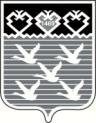 Муниципальное Бюджетное ОБЩЕобразовательное учреждение«Средняя общеобразовательная школа №30 имени А.И. Трофимова» города чебоксарычувашской республикиПРИКАЗот 02 сентября 2022 года                                                                       № 337 – ОПРИКАЗот 02 сентября 2022 года                                                                       № 337 – ОПРИКАЗот 02 сентября 2022 года                                                                       № 337 – О№Наименование предметаКлассы Дата проведенияИскусство (МХК)5-1119 сентябряПраво7-1120 сентябряЭкология7-1121 сентябряРусский язык	4-1122 сентябряФизическая культура5-1123 сентябряИстория5-1127 сентябряГеография5-1129 сентябряОБЖ5-1130 сентябряНемецкий язык7-11 3 октябряЛитература5-114 октябряОбществознание6-116 октябряТехнология (технический труд)Технология (обслуживающий труд)6-115-117 октябряЭкономика7-1110 октябряАнглийский язык5-1111 октябряКультура родного края7-913 октябряЧувашский язык и литература5-1118 октября№Наименование предметаДата проведенияФизика28 сентября 2022 г.Химия05 октября 2022 г.Биология12 октября 2022 г.Астрономия14 октября 2022 г.Математика19 октября 2022 г.Информатика26 октября 2022 г.№Наименование предметаКлассы Дата проведенияИскусство (МХК)5-1121 сентябряПраво7-1122 сентябряЭкология7-1123 сентябряРусский язык	4-1126 сентябряФизическая культура5-1127 сентябряИстория5-1129 сентябряГеография5-113 октябряОБЖ5-113 октябряНемецкий язык7-11 5 октябряЛитература5-116 октябряОбществознание6-117 октябряТехнология (технический труд)Технология (обслуживающий труд)6-115-1110 октябряЭкономика7-1112 октябряАнглийский язык5-1113 октябряКультура родного края7-917 октябряЧувашский язык и литература5-1120 октября№ п/пФИОИльина Надежда ЕвгеньевнаИванова Любовь АркадьевнаЕвдокимова Лилия МихайловнаАстина Татьяна ЮрьевнаСтепанова Наталия ДмитриевнаТаркин Николай АнатольевичХлебнов Дмитрий НиколаевичСенаторова Валентина ВладимировнаТореева Индира ФанисовнаОрлов Валерий НиколаевичКраснова Надежда ВениаминовнаМоисеев Борис ВалериановичКалетина Регина ПетровнаГерасимов Валерий АлексеевичТимофеева Елена Анатольевна№Наименование предметаЧлены жюриИскусство (МХК)Астина Т.Ю. – председательКраснова Н.В.Моисеев Б.В.Степанова Н.Д.Абрамова Н.М.ЭкономикаТаймукова К.А.– председательИванова Л.ААбрамова Н.М.Прокопьев А.Н.Степанова Н.Д.География Абрамова Н.М. - председательИванова Л.А.Таймукова К.А.Прокопьев А.Н.Таймукова К.А.Информатика и ИКТТаркин Н.А. - председательСенаторова В.В.Воронина Д.А.Иванова Л.М.Хлебнов Д.Н.Физическая культураГерасимов В.А. - председательВасильев А.П.Краснова Н.В.Калетина Р.П.Абрамова Н.М.Право Таймукова К.А. - председательИванова Л.А.Абрамова Н.М.Прокопьев А.Н.Степанова Н.Д.Физика Хлебнов Д.Н. – председательСенаторова В.В.Воронина Д.А.Таркин Н.А.Иванова Л.М.Астрономия Хлебнов Д.Н. - председательТаркин Н.А.Воронина Д.А.Сенаторова В.В.Иванова Л.М.Литература Евдокимова Л.М. – председательМихайлова И.И.Петрова Н.Ю.Волкова О.В. Еперова И.А.Математика (5-11 классы)Сенаторова В.В. - председательТаркин Н.А.Воронина Д.А.Иванова Л.М.Хлебнов Д.Н.Математика (4-ые классы)Калетина Р.П. - председательНиколаева Н.В.Павлова М.И.Мясникова М.В.Алексеева Т.Г.Русский язык (5-11 классы)Евдокимова Л.М. – председательМихайлова И.И.Петрова Н.Ю.Волкова О.В. Еперова И.А.Русский язык (4-ые классы)Калетина Р.П. - председательНиколаева Н.В. Мясникова М.И.Минина Т.С.Павлова М.И.Химия Тореева И.Ф. - председательАбрамова Н.М.Хлебнов Д.Н.Степанова Н.Д.Сенаторова В.В.Английский язык Ильина Н.Е.- председательТимофеева Е.А. Абакумова Е.В.Столярова В.К. Волкова О.В.БиологияТореева И.Ф. - председательАбрамова Н.М.Степанова Н.Д.Сенаторова В.В.Хлебнов Д.Н.История Иванова Л.А. - председательТаймукова К.А.Прокопьев А.Н.Степанова Н.Д.Абрамова Н.М.Обществознание Таймукова К.А. – председательИванова Л.А.Прокопьев А.Н.Абрамова Н.М.Волкова О.В.ОБЖОрлов В.Н. - председательГерасимов В.А.Краснова Н.В.Моисеев Б.В.Хлебнов Д.Н.Технология Краснова Н.В.- председательМоисеев Б.В.Волкова О.В.Степанова Н.Д.Абрамова Н.М.Чувашский язык и литератураСтепанова Н.Д. – председатель Сильева О.И.Николаева Н.В.Парамонова Л.А.Мясникова М.И.Культура родного краяИванова Л.А. – председательТаймукова К.А.Прокопьев А.Н.Абрамова Н.М.Степанова Н.Д.ЭкологияТореева И.Ф. – председательСтепанова Н.Д.Сильева О.И.Абрамова Н.М.Волкова О.В.№ п/пФ.И.О. обучающегосяКласс№ п/пФ.И.О. обучающегосяКласс№ п/пФ.И.О. обучающегосяКласс№ п/пФ.И.О. обучающегосяКласс№ п/пФ.И.О. обучающегосяКласс№ п/пФ.И.О. обучающегосяКласс№ п/пФ.И.О. обучающегосяКласс№ п/пФ.И.О. обучающегосяКласс№ п/пФ.И.О. обучающегосяКласс№ п/пФ.И.О. обучающегосяКласс№ п/пФ.И.О. обучающегосяКласс№ п/пФ.И.О. обучающегосяКласс№ п/пФ.И.О. обучающегосяКласс№ п/пФ.И.О. обучающегосяКласс№ п/пФ.И.О. обучающегосяКласс№ п/пФ.И.О. обучающегосяКласс№ п/пФ.И.О. обучающегосяКласс№ п/пФ.И.О. обучающегосяКласс№ п/пФ.И.О. обучающегосяКласс№ п/пФ.И.О. обучающегосяКласс№ п/пФ.И.О. обучающегосяКласс№ п/пФ.И.О. обучающегосяКлассКласс обучения4567891011Общее количество учащихсяКоличество участников ШЭ ВсОШДоля участников ШЭ ВсОШ от общего количества учащихся в параллели (%)Класс макси-мальныйбалл макси-мальныйбаллпо работамсредний баллпо работамЭффективность выполнения заданий (%) Эффективность выполнения заданий (%) Эффективность выполнения заданий (%) Эффективность выполнения заданий (%) Эффективность выполнения заданий (%) Эффективность выполнения заданий (%) Класс макси-мальныйбалл макси-мальныйбаллпо работамсредний баллпо работам0%от 1% до 25%от 25% до 50%от 50% до 75%от 75% до 100%100%4567891011Класс 4567891011Количество участников ШЭ ВсОШКоличество победителей  Доля победителей от количества участников ШЭ ВсОШ (%)Количество призеровДоля призеров от количества участников ШЭ ВсОШ (%)Всего призовых местДоля призовых мест от количества участников ШЭ ВсОШ (%)КлассУдалено Апелляция о нарушении Порядка проведения ШЭ ВсОШАпелляция о нарушении Порядка проведения ШЭ ВсОШАпелляция о нарушении Порядка проведения ШЭ ВсОШАпелляция об изменении результатов ШЭ ВсОШАпелляция об изменении результатов ШЭ ВсОШАпелляция об изменении результатов ШЭ ВсОШКлассУдалено Количество поданных заявленийУдовлетворено  Отклонено Количество поданных заявленийУдовлетворено  Отклонено 4567891011Класс 4567891011Количество детей с ОВЗ и детей-инвалидов в ООКоличество детей с ОВЗ, участников ШЭ ВсОШКоличество победителей  Количество призеровВсего призовых местКласс 4 класс 5 класс 6 класс 7 класс 8 класс 9 класс 10 класс Количество участников, выполнявших задания для более старших классов по отношению к тем, в которых они проходят обучениеЗа какой класс выполняли заданиеДата ______________________. .Место проведения олимпиадыАудиторияНаименование олимпиадыФамилияИмяОтчествоДокумент, удостоверяющий личностьДокумент, удостоверяющий личностьДокумент, удостоверяющий личностьДокумент, удостоверяющий личностьДокумент, удостоверяющий личностьДокумент, удостоверяющий личностьДокумент, удостоверяющий личностьДокумент, удостоверяющий личность(паспорт)(паспорт)(паспорт)(паспорт)(паспорт)(паспорт)(паспорт)(паспорт)Образовательное учреждениеКласс      Дата..Время№ФИО заявителяОУШифрАпелляцияна задания №Результат апелляцииС результатом апелляции ознакомлен(подпись заявителя)